О передаче недвижимого имущества, находящегося в  муниципальной собственности муниципального района «Прохоровский район» в собственность сельских поселенийВ соответствии с Гражданским кодексом Российской Федерации, Федеральными  законами от 06 октября 2003 года № 131-ФЗ «Об общих принципах организации местного самоуправления в Российской Федерации», Уставом муниципального района «Прохоровский район» Белгородской области,  Муниципальный совет Прохоровского района решил:Передать безвозмездно в муниципальную собственность Береговского сельского поселения муниципального района «Прохоровский район» Белгородской области недвижимое имущество:- сооружение - братская могила 814 советских воинов, погибших в боях с фашистскими захватчиками площадью 8,8 кв.м. с кадастровым номером 31:02:1001003:79, расположенное по адресу: Белгородская область, Прохоровский район, с. Береговое, с. Прелестное.Передать безвозмездно в муниципальную собственность Прелестненского сельского поселения муниципального района «Прохоровский район» Белгородской области недвижимое имущество:- сооружение - братская могила 318 советских воинов, где похоронен Герой Советского Союза старший лейтенант Шпетный Александр Михайлович площадь  16,6 кв.м. с кадастровым номером 31:02:0102001:384, расположенное по адресу: Белгородская область, Прохоровский район, с. Береговое, с. Карташевка;- сооружение – братская могила 540 советских воинов, погибших в боях с фашистскими захватчиками площадью 30,1 кв.м. с кадастровым номером 31:02:1204001:586, расположенное по адресу: Белгородская область, Прохоровский район, с. Береговое, с. Прелестное. Муниципальному казенному учреждению «Центр бухгалтерского учета Прохоровского района» передать по акту приема-передачи вышеуказанное недвижимое имущество с постановкой его на балансовый учет поселениям.4. Включить в реестр муниципальной собственности Прелестненского сельского поселения муниципального района «Прохоровский район» и Береговского сельского поселения муниципального района «Прохоровский район» вышеуказанное недвижимое имущество, после оформления соответствующих документов по приему-передаче.5. Настоящее решение вступает в силу со дня его официального опубликования.6. Контроль за выполнением решения возложить на постоянную комиссию по бюджету, муниципальной собственности, налогам и экономической политике (В.Ю. Бузанаков).Председатель Муниципального совета Прохоровского района                                                   О.А. ПономарёваРОССИЙСКАЯ  ФЕДЕРАЦИЯБЕЛГОРОДСКАЯ  ОБЛАСТЬРОССИЙСКАЯ  ФЕДЕРАЦИЯБЕЛГОРОДСКАЯ  ОБЛАСТЬРОССИЙСКАЯ  ФЕДЕРАЦИЯБЕЛГОРОДСКАЯ  ОБЛАСТЬРОССИЙСКАЯ  ФЕДЕРАЦИЯБЕЛГОРОДСКАЯ  ОБЛАСТЬРОССИЙСКАЯ  ФЕДЕРАЦИЯБЕЛГОРОДСКАЯ  ОБЛАСТЬРОССИЙСКАЯ  ФЕДЕРАЦИЯБЕЛГОРОДСКАЯ  ОБЛАСТЬ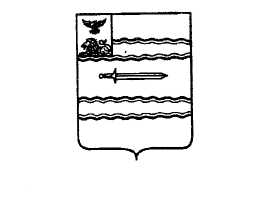 МУНИЦИПАЛЬНЫЙ  СОВЕТ ПРОХОРОВСКОГО РАЙОНАМУНИЦИПАЛЬНЫЙ  СОВЕТ ПРОХОРОВСКОГО РАЙОНАМУНИЦИПАЛЬНЫЙ  СОВЕТ ПРОХОРОВСКОГО РАЙОНАМУНИЦИПАЛЬНЫЙ  СОВЕТ ПРОХОРОВСКОГО РАЙОНАМУНИЦИПАЛЬНЫЙ  СОВЕТ ПРОХОРОВСКОГО РАЙОНАМУНИЦИПАЛЬНЫЙ  СОВЕТ ПРОХОРОВСКОГО РАЙОНАТридцатое заседаниеТридцатое заседаниеРЕШЕНИЕРЕШЕНИЕТретьего созываТретьего созыва27 апреля 2021 года№  382№  382